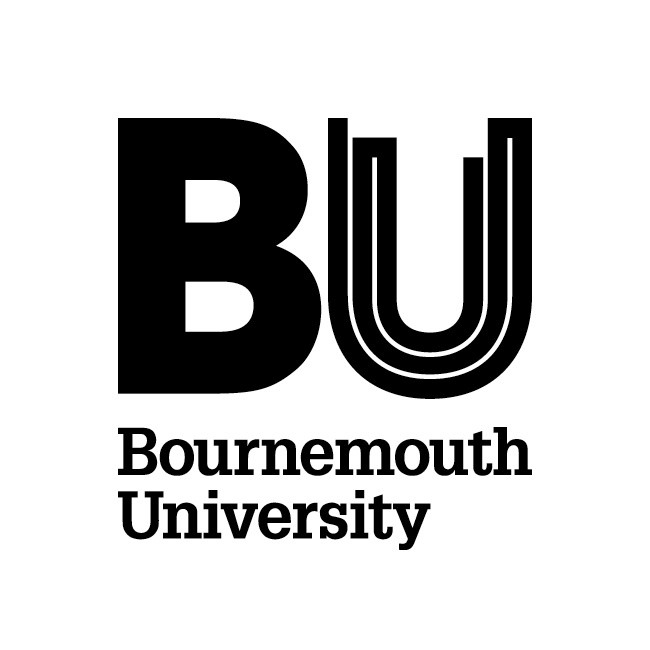 BU Open Access Publication Funding (OAPF) Application and Approval Procedures and PolicyBACKGROUNDFollowing approval by the Senate Research and Enterprise Committee in February 2011, the University operates a dedicated central Open Access Publication Fund (OAPF) (officially launched in August 2011). The OAPF is part of the University’s response to, and support of, developments in research communication and publication trends. The fund is also to support researchers in complying with major research funder policies which have introduced open access requirements as a condition of their grants and also to support researchers to comply with HEFCE post-2014 REF Open Access policy.The OAPF is sponsored by the PVC (Research & Innovation) and managed by the Research and Knowledge Exchange Office (RKEO).SCOPE AND PURPOSEThese policy and procedures are for BU staff and students and those associated with the university such as visiting faculty and must be followed. ContextOpen access GREEN and GOLD routesThere are two main routes of making research findings open access – Green or Gold. The Gold open access route is where an article processing charge (APC) is paid to the publisher for a research output and in turn the publisher makes the article available free of charge to readers immediately on publication (it is not subject to embargo). In contrast the Green open access route is free to the researcher, who deposits a full-text peer-reviewed version of their article (usually a postprint) in an open access institutional repository (such as BURO) or a subject-based repository (such as ArXiv). The repository then makes the article freely available, either immediately upon publication or after an embargo period as stipulated by the journal publisher.To ensure maximum dissemination of research findings to the wider public, BU authors are encouraged to engage with both the Gold and Green open access routes.Research funders’ requirementsMany funders require the research they fund to be made freely available to any readers upon completion of the project. A full list of funders with open access requirements can be found on the Sherpa Juliet website, and includes all seven Research Councils, the European Commission, the Wellcome Trust and the National Institute for Health Research (NIHR). These requirements have been put in place by funders to maximise the public dissemination of research findings. However, despite these open access mandates funders are reporting that researchers and therefore HEIs are not compliant; recent research undertaken by the Wellcome Trust indicates a compliance rate of 61%.HEFCE Policy for Open Access in the post-2014 REFOpen access publishing enables research findings to be disseminated to a wide public audience with much faster publication times than traditional journal publishing. The European Commission’s policy on open access publishing notes that the broad dissemination of research findings can accelerate scientific progress and has significant benefits to both the scientific community and to society.Open access publishing has four significant benefits for BU specifically in regards to the post-2014 Research Excellence Framework: i)	To ensure compliance with HEFCE Policy for open access in the post-2014 REF which states this - To be eligible for submission in the post-2014 REF, journal articles and conference proceedings (with ISSN) accepted for publication after 1 April 2016 must be made open access.ii)	Publication times - Papers can be published significantly faster than traditional journal publishing methods and therefore BU would not be as constrained by traditional publishing deadlines; more articles could therefore be published prior to the REF publication deadline and be eligible for submission.iii)	Citations - Open access publications are more widely available and are therefore more likely to be cited.iv)	Research impact - Open access publication is a way of enhancing the visibility and increasing the impact of research findings. Research findings made freely available to society at large are likely to have wider societal impact.THE APPLICATION PROCESSAll applications for open access publication funding should be emailed to OpenAccess@bournemouth.ac.ukAll applications should consist of the following informationA completed checklist (appendix 1)A copy of the paperDeclaration that no external publishing funds are availableEmail confirmation (normally from UoA leader) in support for the application and their  indicative star ranking of the proposed open access publication based on the REF2014 criteria for assessing quality of outputsRequests for funding may be made before an article has been accepted or immediately upon acceptance.WHAT THE FUNDING COVERSThe BU OAPF is intended to cover publication charges for bone fide open access journals (sometimes referred to as 100% or Pure open access journals). In addition the fund sometimes covers the fees charged by traditional publishers who offer an option to authors to make their paper freely available for reading immediately upon publication (sometimes referred to as hybrid journals, open choice or paid access charges).The BU Open Access Publication Fund will cover the following fee type:Publication feesSubmission feesIllustration feesThe BU Open Access Publication Fund will cover the following content type:Peer-reviewed journal articlesConference proceedings (with an ISSN) –in exceptional circumstancesELIGIBILITYThe BU Open Access Publication Fund is available to all BU authors (to include academic staff, post-doctoral researchers and currently enrolled postgraduate students).. Researchers should include costs for open access publishing within funding applications where applicable. Authors with any external funding or grant support specifically to cover publishing fees are ineligible and authors must use all available funds from the grant before applying and authors with no external funding are given priority. BU authors of articles co-authored with colleagues at other institutions are eligible to apply to the fund to encourage collaboration with other institutions; however where the other institution has OA funds the expectation is that costs will be shared.All applicants should have completed the open access checklist (Appendix 1) and provide evidence of support for the application (for example from relevant UoA leader).Authors with more than one article may apply for funds on multiple occasions during the academic year but should submit separate applications for each article.Articles arising from self-funded research are eligible for funding, providing they are of significant quality and there is a clear benefit to making the research findings available in an open access publication.THE APPROVAL PROCESSAll decisions regarding funding will be made in consultation with the relevant UoA Leader(s) or DDRPP.The following criteria will be used to assess all funding applicationsJustification Journal ranking informationInternational authorshipQuality of Journal - using tools such as the indexation by AGRICOLA, ISI Web of Science, SCOPUS or PubMed (based on the SPARC guide -- http://www.sparc.arl.org/resources/papers-guides/journal-indexing); Directory of Open Access Journals; Open Access Scholarly Publishers Association.Journal type - Hybrid or bona fide Pure open access Availability and suitability of Green Open Access publishing route as an optionEmbargo periods, if relevantFirst publication date8.	REQUIREMENT UPON RECEIPT OF FUNDINGUpon receipt of the BU Open Access Funding, it is the responsibility of the applicant/author to ensure that the final author accepted manuscript (a postprint) is uploaded to BU’s institutional repository, Bournemouth University Research Online (BURO) via Bournemouth Research and Information Networking System (BRIAN) without delay. The applicant/author should replace this with the publisher version when available. Articles must adhere to the BU Publications Policy and Procedure.9.	TIMEFRAMEAll Open Access Publication Funding applications received at OpenAccess@bournemouth.ac.uk will be considered within FIVE working days, after which the applicants will be contacted either to provide more information or with information regarding the outcome of their applications.10.	PAYMENT PROCESSAll payments for successful applications will be administered by the Finance and Resources Officer at RKEO. Please email OpenAccess@bournemouth.ac.uk to communicate all payment information and quote your name, the journal title and the publisher in the subject of your email.APPEALSAppeals should be made to the Chair of the Research Outputs Subcommittee via the Research Outputs Adviser in the Research and Knowledge Exchange Office.Research and Knowledge Exchange Office2016Appendix 1 Open Access Funding Checklist Answer yes or no to each of the following questions based on the article for which you wish to receive funding for publication. These questions will provide guidance to the UoA REF leader, but the ultimate decision will be made on the quality of the paperAnnex 1Guidance Notes6. 	Eligibility 6.1	As the Open Access fund is finite, in the interest of fairness, only one successful application per academic in each academic year will be funded. This criterion may be relaxed if funds allow. Where a paper lists a co-author who has previously been granted BU open access funding, this does not make the paper ineligible for funding as long as the applying author has not been previously granted such funding.6.2	Applicants should consider potential alternative sources of funding before approaching the BU Open Access fund. Possible sources include:-arrangements with your research funders, eg. OpenAIRE(EU), Wellcome Trust, British Heart Foundation, SMEs, industrial partners, etc.-partnering institutions with RCUK Open Access block grant. BU is not currently eligible to receive the RCUK Block grant but other institutions that receive this grant may have funds available to spend on jointly authored outputs arising from RCUK funded research.-partnering institutions with centralised institutional open access funding. Other institutions may provide funding similar to BU’s open access fund and it may be worth exploring this option with them. There are no hard and fast rules as to who should fund the open access cost in the case of jointly authored outputs, but clearly it is in the interest of all institutions involved, that good outputs are made open access immediately. Applicant detailsApplicant detailsAuthor’s nameDepartment & FacultyCo-authors (if applicable)Co-authors’ Faculty / InstitutionLikely REF unit of assessmentDetails of the publicationDetails of the publicationPaper titleJournalTotal cost of OA publicationLikely publication dateQuestion Yes No1.Is this a peer-reviewed article?2.Has the article been submitted?3. Does your article contain original analyses or theory?(e.g. editorials, commentaries and letters to the editor will not be funded)4.Is the article submitted/accepted for publication in a bona fide Pure open access journal that publishes 100% open access articles (as opposed to a hybrid journal)?5a.Is the journal in the top 50% ranked titles in your discipline according to Impact Factor (Journal Citation Reports), SJR (SCImago Journal Rank in Scopus) or ABS (Association of Business Schools) Academic Journal Guide? 5b.Please state Impact Factor, SJR or ABS *rating and source as relevant to your discipline.6. Do you have co-authors within BU who could submit this article to a different UoA other than your own UoA?7.Are any of your co-authors from an institution in another country?8.If you have co-authors from another institution (UK or international) will that institution contribute to the costs?9.Is this a co-created article with a student (UG, PGT or PGR)?10.Has the primary author previously had funding from the open access fund?If yes, please enter the amount of funding received in the current academic year££Additional comment in support of your application – This may include a short justification (maximum 200 words) of why it is beneficial for your research to be published open access via the gold routeAdditional comment in support of your application – This may include a short justification (maximum 200 words) of why it is beneficial for your research to be published open access via the gold routeAdditional comment in support of your application – This may include a short justification (maximum 200 words) of why it is beneficial for your research to be published open access via the gold routeAdditional comment in support of your application – This may include a short justification (maximum 200 words) of why it is beneficial for your research to be published open access via the gold routeAdditional comment in support of your application – This may include a short justification (maximum 200 words) of why it is beneficial for your research to be published open access via the gold route